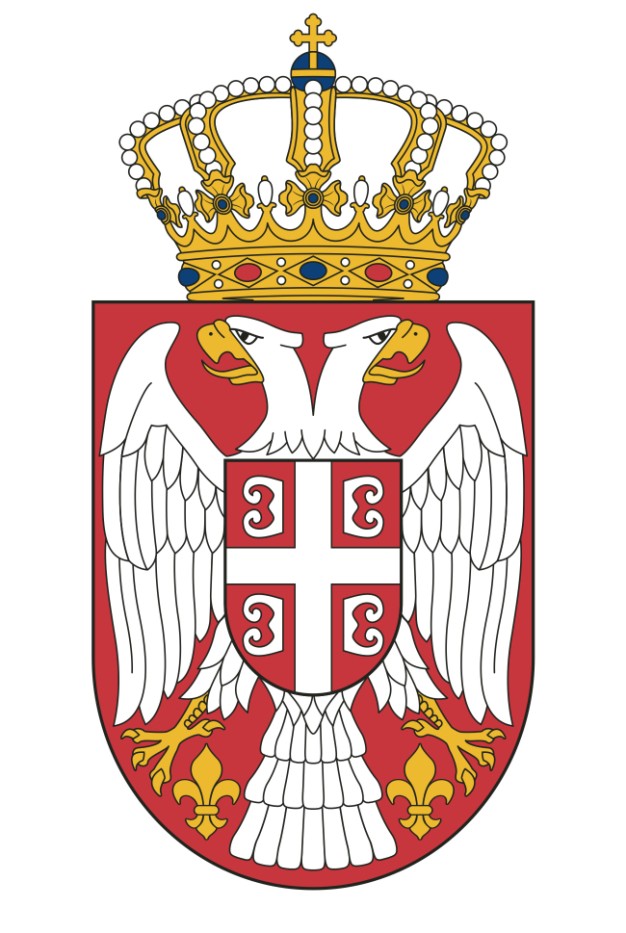           Република Србија         МИНИСТАРСТВОРУДАРСТВА И ЕНЕРГЕТИКЕ    Сектор за електроенергетикуОдељење за електроенергетску инспекцију                      БеоградБрој: ( уписује се број предмета)Датум:  ( уписује се датум када се спроводи инспекцијски надзор)                      РЕЗУЛТАТ НАДЗОРА У БОДОВИМАЦела контролна листа –  Могући укупан број  бодова : 72  (100%)Надзором УТВРЂЕН БРОЈ БОДОВА: _______ (          %)ПРИСУТНО ЛИЦЕ                              М.П.                        ЕЛЕКТРОЕНЕРГЕТСКИ                                                                                                              ИНСПЕКТОР____________________                                                                __________________________КОНТРОЛНА ЛИСТА ОБЈЕКТИ ЗА ПРЕНОС И ДИСТРИБУЦИЈУ ЕЛЕКТРИЧНЕ ЕНЕРГИЈЕ - ДАЛЕКОВОДИ   КЛ-03-03/061. ИДЕНТИФИКАЦИОНИ ПОДАЦИНазив привредног субјекта   (привредног друштва или предузетника) Назив привредног субјекта   (привредног друштва или предузетника) __________________________________________________________________________________________________________________________________________________________________________________________________________________________________________________________________________________Број решења из АПР:Број лиценце за обављање енергетске делатности:Напомена: У случају да надзирани субјект није прибавио лиценцу за обављање енергетске делатности преноса електричне енергије и управљања преноснимсистемом, дистрибуције електричне енергије и управљања дистрибутивним системом, дистрибуције електричне енергије и управљања затвореним дистрибутивним системом, сматра се нерегистрованим субјектом и инспекцијски надзор се спроводи у складу са одредбама члана 33. Закона о инспекцијском надзору („Службени гласник РС”, број 36/15)Напомена: У случају да надзирани субјект није прибавио лиценцу за обављање енергетске делатности преноса електричне енергије и управљања преноснимсистемом, дистрибуције електричне енергије и управљања дистрибутивним системом, дистрибуције електричне енергије и управљања затвореним дистрибутивним системом, сматра се нерегистрованим субјектом и инспекцијски надзор се спроводи у складу са одредбама члана 33. Закона о инспекцијском надзору („Службени гласник РС”, број 36/15)Подаци о енергетском објектуПодаци о енергетском објектуПодаци о енергетском објектуНазив и напонски ниво                  енергетског објектаНазив и напонски ниво                  енергетског објектаОзнака/редни број енергетског објектаОзнака/редни број енергетског објектаЛокација          енeргетског објектаМестa прикључењаЛокација          енeргетског објектаПовезује  ТСЛокација          енeргетског објектаДужина трасе       далеководаИме и презиме запосленог(одговорног лица )Име и презиме запосленог(одговорног лица )Функција запосленог(одговорног лица)Функција запосленог(одговорног лица)ТелефонТелефон2. ДОЗВОЛЕ И ТЕХНИЧКА ДОКУМЕНТАЦИЈА2. ДОЗВОЛЕ И ТЕХНИЧКА ДОКУМЕНТАЦИЈАЕнергетска дозвола Да    Не Грађевинска дозвола (реконструкције, адаптације, санације, изградња нових објеката) Да    НеУпотребна дозвола Да    НеГлавни пројекати (навести списак уколико постоје) Да    Не Пројекти изведеног објекта (навести списак уколико постоје) Да    НеЗа далековод постоји микро пројекат Да    Не3. ТЕХНИЧКИ ПОДАЦИ О ОПРЕМИ 3. ТЕХНИЧКИ ПОДАЦИ О ОПРЕМИ Далековод изграђен као ( ваздушни,кабловски или мешовити)Унети у записникПодаци о опреми ( пресек водова, врсте стубова, врсте изолатора и остало)Унети у записник4. ПРИМЕЊЕНИ ПРОПИСИ У СПРОВОЂЕЊУ ИНСПЕКЦИЈСКОГ НАДЗОРА ЗАКОН О ЕНЕРГЕТИЦИ (Службени гласник  РС, бр.145/14.)ЗАКОН О ИНСПЕКЦИЈСКОМ НАДЗОРУ (Службени гласник  РС, бр.36/15)ЗАКОН О ЕФИКАСНОМ КОРИШЋЕЊУ ЕНЕРГИЈЕ(Службени гласник  РС,бр.25/14.)ПРАВИЛНИК о лиценци за обављање енергетске делатности  и сертификацији; "Службени гласник РС", бр.87/2015ПРАВИЛНИК о стручном испиту за лица која обављају послове у објектима за производњу,  пренос и дистрибуцију електричне енергије; "Службени гласник РС", бр.39/2013ПРАВИЛНИК о техничким нормативима за уземљења електроенергетских постројења називног напона изнад 1000 V; "Службени лист СРЈ", бр. 61/1995ПРАВИЛНИК о техничким нормативима за електроенергетска постројења називног напона изнад 1000  V;"Службени  лист СФРЈ", бр. 4/1974 и 13/1978,"Службени лист СРЈ", бр. 61/1995 ПРАВИЛНИК о техничким нормативима за изградњу надземних елктроенеретских водова називног напона од 1 kV до 400 kV; "Службени лист СФРЈ" бр. 65/1988 и "Службени лист СРЈ" бр. 18/1992  ПРАВИЛНИК о техничким нормативима за погон и одржавање електроенергетских постројења и водова; "Службени лист СРЈ"  бр. 41/1993ПРАВИЛA о раду преносног система за пренос електричне енергије "Службени гласник РС", бр.55/2008ПРАВИЛНИК о одржавању ЕЕО ЈП ЕМС (за ДВ ЕМС-а)ЗБИРКА техничких препорука ЕД Србије  (за ДВ ОДС-а)5. ПОДАЦИ О ПРЕТХОДНОМ ИНСПЕКЦИЈСКОМ ПРЕГЛЕДУЗаписник о претходном инспекцијском прегледу  Да         НеРешење по претходном инспекцијском прегледу  Да         Не Контрола испуњености мера из решења везаног за претходни инспекцијски преглед (извештаји енергетских субјеката) Да - 2    Не - 06. ИЗВЕШТАЈИ О ИСПИТИВАЊУ  И РЕВИЗИЈАМА6. ИЗВЕШТАЈИ О ИСПИТИВАЊУ  И РЕВИЗИЈАМАПреглед ДВ у роковима из Правилника Да - 5    Не - 0Отклоњени сви недостаци из извештаја о прегледу ДВ. Да - 8    Не - 0Делимично     - 4Мерење отпора  уземљења стубова ДВ у року Да - 5    Не - 0Отпори  уземљења стубова ДВ задовољавају захтеве Правилника о техничким нормативима за изградњу надземних елктроенеретских водова називног напона од 1 kV до 400 kV. Да - 5    Не - 0Делимично    - 2Уземљење заштитних ужади прописно изведено (уведени у постројења). Да - 2    Не - 0Стубови ДВ нису захваћени већим степеном корозије. Да - 3    Не - 0Стубови без оштећења (не недостају дијагонале и сл.). Да - 5    Не - 0Изолатори и изолаторски ланци без оштећења Да - 3    Не - 0Проводници без оштећења Да - 3    Не - 0Веза стуба са уземљивачем исправна и приступачна.  Да - 3    Не - 0Радови у заштитној зони ДВ се изводе у складу са одредбама Закона о енергетици (Заштита електроенергетских објеката). Да - 5    Не - 0Укрштање других објеката са ДВ у складу са Правилником о техничким нормативима за изградњу надземних елктроенеретских водова називног напона од 1 kV до 400 kV (сигурносна висина, удаљеност, изолација). Да - 8    Не - 07. ПРОВЕРЕ ПОЗНАВАЊА ПРОПИСАНИХ МЕРА И УПУТСТАВА ЛИЦА КОЈИМА ЈЕ ПОВЕРЕНО РУКОВАЊЕ И ОДРЖАВАЊЕ 7. ПРОВЕРЕ ПОЗНАВАЊА ПРОПИСАНИХ МЕРА И УПУТСТАВА ЛИЦА КОЈИМА ЈЕ ПОВЕРЕНО РУКОВАЊЕ И ОДРЖАВАЊЕ Извештаји о извршеним проверама  Да - 2    Не - 0Обављени лекарски прегледи запослених Да - 2    Не - 08. ВИЗУЕЛНИ ПРЕГЛЕД ЕНЕРГЕТСКОГ ОБЈЕКТА  8. ВИЗУЕЛНИ ПРЕГЛЕД ЕНЕРГЕТСКОГ ОБЈЕКТА  Стубови ДВ  уредно обележени ( број стуба и табла упозорења). Да - 2    Не - 0Растиње на  целој траси не угрожава сигурносну удаљеност. Да - 5    Не - 0Темељи стубова у добром стању и без растиња Да - 2    Не - 0Настављање проводника у складу са Правилником Да - 2    Не - 0Р.бр.Степен ризикаБрој бодова у надзору у %1.Незнатан96 - 1002.Низак91 - 953.Средњи85 - 904.Висок76 - 845.Критичан75 и мање